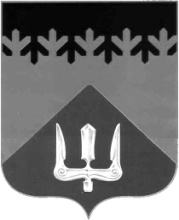 СОВЕТ ДЕПУТАТОВВОЛХОВСКОГО МУНИЦИПАЛЬНОГО РАЙОНАЛЕНИНГРАДСКОЙ ОБЛАСТИПРОЕКТ РЕШЕНИЯот  «__»_______ 2022  года                                                                                 № ___О передаче в безвозмездное пользование части помещения № 2 площадью 84,2 кв.м и части мест общего пользования, расположенных по адресу: Ленинградская область, г. Волхов, ул. Новгородская, д. 6 В соответствии с Положением о казне Волховского муниципального района Ленинградской области, утвержденным решением Совета депутатов Волховского муниципального района Ленинградской области от 22.12.2015 года № 76 с изменениями, внесенными решением Совета депутатов Волховского муниципального района от 01.07.2021 года № 19, руководствуясь пунктом 3 раздела 1 статьи 17.1 федерального закона от 26.07.2006 года № 135-ФЗ «О защите конкуренции», на основании Устава Волховского муниципального района Совет депутатов Волховского муниципального района Ленинградской областирешил:Передать в безвозмездное пользование Управлению Ленинградской области по государственному техническому надзору и контролю часть помещения № 2 площадью 84,2 кв.м и часть мест общего пользования, расположенных по адресу: Ленинградская область, г. Волхов, ул. Новгородская, д. 6.Администрации Волховского муниципального района Ленинградской области заключить договор безвозмездного пользования сроком действия пять лет.3. Настоящее решение вступает в силу со дня его принятия.4. Контроль за исполнением настоящего решения возложить на постоянную депутатскую комиссию по бюджету и налогам.Глава Волховского муниципального районаЛенинградской области                                                                          А.А. Налетов    